PUR-PPBio Plano de Utilização de Recursos pelo Programa Prioritário de Bioeconomia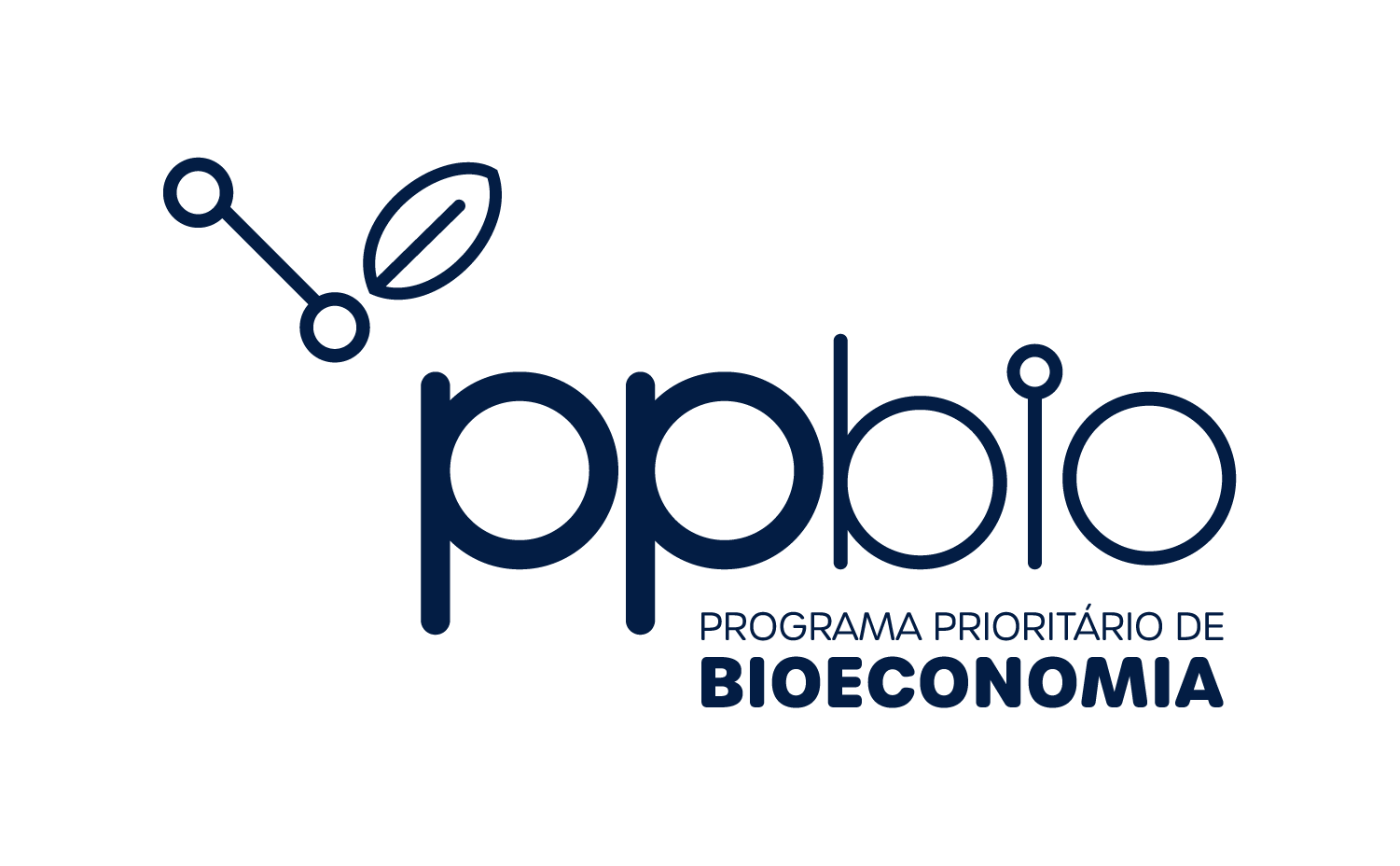 Projeto Prioritário: N° 00/2024[TÍTULO DO PROJETO]ManausMÊS/2024MINISTÉRIO DA ECONOMIA – MEPLANO DE UTILIZAÇÃO DE RECURSOS Nº 00/2024 DADOS DO PROGRAMADADOS DO PROJETO PRIORITÁRIO 2.1. Instituição Executora 2.2. Startup Incubada ou acelerada (se houver)2.3. Instituição Interveniente – Fundação de apoio2.4. Investidor do Projeto Prioritário 2.5. Valor Total e Período de execução do projeto para Capacitação e FormaçãoDESCRIÇÃO DO PROJETO PRIORITÁRIO [MODALIDADE PD&I – Capacitação & Formação]ATIVIDADES PREVISTAS[Instrução: As atividades previstas do projeto são as ações específicas e planejadas que devem ser executadas para atingir os objetivos estabelecidos. As atividades representam as tarefas concretas e mensuráveis que fazem parte do PUR e estão diretamente relacionadas aos resultados esperados. Com auxílio da planilha PPBio informe a descrição da atividade, o valor específico da atividade, dispêndios previstos, período de execução e relação dos recursos humanos envolvidos para elaboração das atividades previstas.]DISPÊNDIOS TOTAIS[Instrução: Dispêndios do projeto referem-se aos gastos ou despesas associadas à realização das atividades planejadas dentro do escopo do projeto conforme descrito no Art.22 do Decreto nº 10.521/2020. Com auxílio da planilha PPBio, informe a soma dos dispêndios de todas as atividades do projeto.]RECURSOS HUMANOS[Instrução: Este item se refere às pessoas envolvidas na concepção, planejamento, execução e conclusão de um projeto. Com auxílio da planilha PPBio informe todos os recursos humanos previstos como nome, formação, expertises, horas trabalhadas e valor a ser pago.]CRONOGRAMAS DE EXECUÇÃO FÍSICA E FINANCEIRA[Instrução: Este item se refere à integração de informações sobre a progressão das atividades do projeto no tempo, tanto em termos físicos quanto financeiros. É utilizado para acompanhar o avanço das tarefas planejadas, os custos associados e garantir que o projeto esteja dentro do orçamento e do cronograma estabelecidos. Com auxílio da planilha PPBio, informe as atividades previstas a serem desenvolvidas por mês para o cronograma de execução física e informe os custos relacionados às atividades por mês para o cronograma de execução financeira.]QUADRO DE EXECUÇÃO FÍSICAQUADRO DE EXECUÇÃO FINANCEIRAManaus, 00 de xxxx de 202X.Instituição Coordenadora: INSTITUTO DE CONSERVAÇÃO E DESENVOLVIMENTO SUSTENTÁVEL DA AMAZÔNIA.Paola Pacheco BleickerDiretora ExecutivaCNPJ: 07.339.438/0001-48Instituição Executora - startup: NOME DA INSTITUIÇÃOResponsável LegalCargoCNPJ: Instituição Executora – Incubadora|Aceleradora|ICT: NOME DA INSTITUIÇÃOResponsável LegalCargoCNPJ: Programa PrioritárioBIOECONOMIAInstituição CoordenadoraInstituto de Conservação e Desenvolvimento Sustentável da Amazônia – IDESAMCNPJ07.339.438/0001-48Endereço R. Barão de Solimões, 12 - Flores, Manaus – AM. Representante LegalPaola Pacheco Bleicker Telefone+55 (92) 3347-7350E-mailbioeconomia@idesam.orgTítulo do projetoTipo de Instituição Executora  ☐  Incubadora  ☐  Aceleradora  ☐  ICTRazão social da [Incubadora|Aceleradora|ICT]Nome FantasiaCNPJEndereçoRepresentante legal (nome e cpf)Responsável técnico (nome e cpf)Contatos (email e telefone)Startup é co-executora?   ☐  Sim, conforme Minuta de Convênio de Cooperação   ☐  Não, apenas está incubada ou acelerada  Razão social da startupNome FantasiaCNPJEndereçoRepresentante legal (nome e cpf)Responsável técnico 
(nome e cpf)Contatos (email e telefone)Razão social da Fundação de apoioNome FantasiaCNPJEndereçoRepresentante legal (nome e cpf)Responsável técnico (nome e cpf)Contatos (email e telefone)Razão social da InvestidoraCNPJFato gerador Lei de Informática Dispensa de etapas de PPBIdentificação dos investidores externos (Razão social, CNPJ ou CPF)Valor a ser investidoR$ 0,0 (reais)Valor Total do ProjetoR$ 0,0 (reais)Período de execuçãoDD/MM/AAAA a DD/MM/AAAA3.1. OBJETIVOS[Instrução: Objetivo Geral – Declaração concisa que descreve o resultado global que se espera alcançar por meio da execução do projeto. Objetivo Específico – Declarações detalhadas e mensuráveis que descrevem resultados intermediários ou subtemas que contribuem para a realização do Objetivo Geral. Iniciar Objetivos Geral e Específicos com verbos no infinitivo (que terminam em ar, er, ir).] Objetivo GeralObjetivos EspecíficosMETAS[Instrução: Metas - Marcos tangíveis e quantificáveis. Formule metas detalhadas que representem marcos concretos que possam indicar o progresso em direção aos objetivos específicos elencados. As metas são elementos-chave para medir o sucesso e a eficácia do projeto prioritário. Utilize métodos já conhecidos para elaboração das metas do projeto prioritário.]. No mínimo, uma meta para cada objetivo.]GRAU DE FORMAÇÃO[Instrução: Assinale a opção sobre o tipo de formação a ser realizada. Referência: Portaria Conjunta SUFRAMA/MDIC Nº 6 DE 31/10/2023]Indique o tipo de formação a ser realizada: Curso formal, nível de pós-graduação, com certificação externa, com mínimo de 320 horas. Curso formal, nível superior, com certificação externa à empresa, com mínimo de 160 horas. Curso formal, profissional técnico de nível médio, com certificação e externo à empresa. Curso de capacitação profissional, de natureza tecnocientífica, com certificação e externo à empresa. Curso não formal, de natureza operacional, ou interno à empresaABRANGÊNCIA DA FORMAÇÃO[Instrução: Assinale a opção que indica o grau de inclusão dos eixos de formação.]Eixos da Formação:- Tecnologias disruptivas: IoT, I4.0, Big Data, Inteligência Artificial, etc.- Soft Skills: habilidades de interação do indíviduo – comunicação, flexibilidade, criatividade, gestão de conflitos, adaptabilidade, etc.- Práticas legais, éticas e sociais: referências para o desenvolvimento e conduta profissional – compartamento ético, compliance, propriedade intelectual, sustentabilidade, etc.Indicar o grau em que a formação inclui os eixos de formação: Formação aborda os três eixos, porém sem inter-relações entre as formações. Formação aborda dois dos eixos de formação. Formação aborda somente um dos eixos de formação.JUSTIFICATIVA[Instrução: Justifique conforme a seleção do grau dos eixos de formação.]ADERÊNCIA ÀS ÁREAS TEMÁTICAS DO PPBIO[Instrução: Assinale as principais áreas temáticas do PPBio conforme Resolução CAPDA nº09/2019.] I - Prospecção de princípios ativos e novos materiais a partir da biodiversidade amazônica. II - Biologia sintética engenharia metabólica, nanobiotecnologia, biomimética e bioinformática. III - Processos, produtos e serviços destinados aos diversos setores da bioeconomia. IV - Tecnologias de suporte aos sistemas produtivos regionais ambientalmente saudáveis. V - Tecnologias de biorremediação, tratamento e reaproveitamento de resíduos. VI - Negócios de impacto social e ambiental. VII - O estabelecimento ou aprimoramento de Incubadoras e Parques de Bioindústrias.RESULTADOS ESPERADOS[Instrução: Listar de forma objetiva os resultados esperados e as conquistas ou mudanças específicas que se planeja alcançar ao longo do projeto. Demonstre resultados que representem as metas concretas e mensuráveis que foram estabelecidas como parte do planejamento do projeto.]Xxxxxxx;Xxxxxxxxxx;XxxxxxxxxCOMPROMISSOS COM O DESENVOLVIMENTO REGIONAL[Instrução: Referente ao comprometimento e à ênfase em promover o crescimento econômico, social, ambiental e contribuições infra estruturais em uma determinada área geográfica da Amazônia Ocidental e/ou Amapá, preferencialmente na localidade onde o projeto prioritário será executado.] Impactos Sociais:XxxxxXxxxxxXxxxxxxImpactos Ambientais:XxxxxXxxxxxImpactos Econômicos:XxxxxXxxxxxXxxxxxxImpactos Infra estruturais:XxxxxXxxxxxXxxxxxxOutros Impactos:XxxxxXxxxxxXxxxxxxRegião de desenvolvimento do projeto prioritário: Município(s) – Estado(s)XxxxxXxxxxxXxxxxxx         3.8.7 CONTRIBUIÇÃO COM OBJETIVOS DO DESENVOLVIMENTO SUSTENTÁVEL AGENDA 2030Consulte os ODS em: https://brasil.un.org/pt-br/sdgsVÍNCULO COM O PLANO DE TRABALHO DA COORDENADORA[Instrução: Lista elaborada pela Coordenadora do Programa Prioritário de Bioeconomia]1. [Identificação da atividade]1. [Identificação da atividade]1. [Identificação da atividade]1. [Identificação da atividade]Descrição da AtividadePeríodo de execuçãoDISPÊNDIOS PREVISTOSDESCRIÇÃO DA DESPESAVALOR (R$)VALOR (R$)DISPÊNDIOS PREVISTOSDESCRIÇÃO DA DESPESAEXECUTORACOORDENADORAProgramas de Computador ou equipamentosImplantação ou modernização de laboratório de P&DRecursos Humanos Diretos Recursos Humanos IndiretosServiços Técnicos de TerceirosMateriais de consumoOutros dispêndios correlatosCustos Incorridos e Constituição de ReservaTOTALTOTALTOTAL DA ATIVIDADETOTAL DA ATIVIDADERecursos Humanos envolvidos | CPF I RH Direto ou IndiretoFormaçãoDescrição das atribuiçõesDISPÊNDIOS PREVISTOSVALOR (R$)VALOR (R$)DISPÊNDIOS PREVISTOSEXECUTORACOORDENADORAProgramas de Computador, máquinas, equipamentos, aparelhos e instrumentos, seus acessórios, sobressalentes e ferramentas, e serviços de instalação Aquisição, implantação, ampliação ou modernização de laboratório de P&DRecursos Humanos DiretosRecursos Humanos IndiretosServiços Técnicos de TerceirosMateriais de consumoOutros dispêndios correlatos às atividades de pesquisa e inovação.Custos Incorridos e Constituição de ReservaTOTALVALOR TOTAL DO PROJETOIDNomeFormaçãoExpertisesHoras a serem trabalhadas (por mês)Valor Hora Qtd de mesesValor a ser pago (R$)12345678910CRONOGRAMA DE EXECUÇÃO FÍSICACRONOGRAMA DE EXECUÇÃO FÍSICACRONOGRAMA DE EXECUÇÃO FÍSICACRONOGRAMA DE EXECUÇÃO FÍSICACRONOGRAMA DE EXECUÇÃO FÍSICACRONOGRAMA DE EXECUÇÃO FÍSICACRONOGRAMA DE EXECUÇÃO FÍSICACRONOGRAMA DE EXECUÇÃO FÍSICACRONOGRAMA DE EXECUÇÃO FÍSICACRONOGRAMA DE EXECUÇÃO FÍSICACRONOGRAMA DE EXECUÇÃO FÍSICACRONOGRAMA DE EXECUÇÃO FÍSICACRONOGRAMA DE EXECUÇÃO FÍSICACRONOGRAMA DE EXECUÇÃO FÍSICACRONOGRAMA DE EXECUÇÃO FÍSICACRONOGRAMA DE EXECUÇÃO FÍSICACRONOGRAMA DE EXECUÇÃO FÍSICACRONOGRAMA DE EXECUÇÃO FÍSICACRONOGRAMA DE EXECUÇÃO FÍSICACRONOGRAMA DE EXECUÇÃO FÍSICACRONOGRAMA DE EXECUÇÃO FÍSICACRONOGRAMA DE EXECUÇÃO FÍSICACRONOGRAMA DE EXECUÇÃO FÍSICACRONOGRAMA DE EXECUÇÃO FÍSICACRONOGRAMA DE EXECUÇÃO FÍSICAATIVIDADES202X202X202X202X202X202X202X202X202X202X202X202X202Y202Y202Y202Y202Y202Y202Y202Y202Y202Y202Y202YATIVIDADESJANFEVMARABRMAIJUNJULAGOSETOUTNOVDEZJANFEVMARABRMAIJUNJULAGOSETOUTNOVDEZ1. [Título da Atividade]2. [Título da Atividade]3. [Título da Atividade]4. [Título da Atividade]5. [Título da Atividade]6. [Título da Atividade]7. [Título da Atividade]Atividade da Incubadora / Ace. CRONOGRAMA DE EXECUÇÃO FINANCEIRACRONOGRAMA DE EXECUÇÃO FINANCEIRACRONOGRAMA DE EXECUÇÃO FINANCEIRACRONOGRAMA DE EXECUÇÃO FINANCEIRACRONOGRAMA DE EXECUÇÃO FINANCEIRACRONOGRAMA DE EXECUÇÃO FINANCEIRACRONOGRAMA DE EXECUÇÃO FINANCEIRACRONOGRAMA DE EXECUÇÃO FINANCEIRACRONOGRAMA DE EXECUÇÃO FINANCEIRACRONOGRAMA DE EXECUÇÃO FINANCEIRACRONOGRAMA DE EXECUÇÃO FINANCEIRACRONOGRAMA DE EXECUÇÃO FINANCEIRACRONOGRAMA DE EXECUÇÃO FINANCEIRAATIVIDADES202X202X202X202X202X202X202X202X202X202X202X202XATIVIDADESJANFEVMARABRMAIJUNJULAGOSETOUTNOVDEZ1. [Título da Atividade]2. [Título da Atividade]3. [Título da Atividade]4. [Título da Atividade]5. [Título da Atividade]6. [Título da Atividade]7. [Título da Atividade]Atividade da Incubadora / Ace. 